Об  утверждении порядка осуществления ежемесячной денежной выплаты почётным гражданам Алданского  1. Утвердить Порядок осуществления ежемесячной денежной выплаты Почетным гражданам Алданского района  согласно приложению.2. Финансовому управлению МО «Алданский район» (Плахотникова С.Н.) ежегодно в бюджете МО «Алданский район» предусматривать финансовые средства на ежемесячные денежные выплаты Почетным гражданам Алданского района.3. Настоящее постановление вступает в силу с момента опубликования и распространяются на правоотношения, возникшие с 01 июня 2019 года.  5. Опубликовать настоящее постановление на официальном сайте администрации муниципального образования «Алданский район».6. Контроль исполнения настоящего постановления возложить на Шедько Л.П., руководителя службы управления персоналом администрации Глава района                                                                               С.Н. Поздняков Шедько Лариса Петровна 35126 УтвержденПостановлением администрации МО «Алданский район» от ________ 2019 г. № ________ПОРЯДОКОСУЩЕСТВЛЕНИЯ ЕЖЕМЕСЯЧНОЙ ДЕНЕЖНОЙ ВЫПЛАТЫПОЧЕТНЫМ ГРАЖДАНАМ АЛДАНСКОГО РАЙОНА1. Настоящий Порядок определяет правила предоставления ежемесячной денежной выплаты Почетным гражданам Алданского района, являющимся неработающими пенсионерами, в соответствии с  решением сессии Алданского районного Совета депутатов  № 7-3 от 30 мая 2019 года.2. Назначение и предоставление ежемесячной денежной выплаты производится администрацией муниципального образования «Алданский район» (далее – Администрация).3. Право на получение ежемесячной денежной выплаты имеет гражданин, награжденный званием "Почетный гражданин Алданского района" и одновременно являющийся неработающим пенсионером (далее - получатель).4. Ежемесячная денежная выплата осуществляется независимо от получения лицами, имеющими право на ежемесячную денежную выплату, мер социальной поддержки, в том числе в денежной форме, по другим основаниям, установленным законодательством Российской Федерации.5. Для получения ежемесячной денежной выплаты получатель подает в Администрацию  заявление, к которому прилагаются следующие документы:а) копия удостоверения, дающего право на меры социальной поддержки (заверяемая специалистом администрации при предъявлении оригинала);б) копия паспорта (заверяемая специалистом администрации при предъявлении оригинала);в) копия документа, подтверждающего факт назначения пенсии;г) копия трудовой книжки (заверяемая специалистом администрации при предъявлении оригинала);д) справка с налогового органа о том, что гражданин не состоит на учете в качестве индивидуального предпринимателя.е) сведения о реквизитах для почтового перечисления, сведения о реквизитах счета, открытого лицом, имеющим право на ежемесячную денежную выплату в банковских учреждениях.Документы могут быть представлены как в форме бумажного носителя, так и в форме электронного документа.Получатель, проживающий за пределами Республики Саха (Якутия), подает заявление в администрацию муниципального образования «Алданский район».В случае, если заявитель не представил по собственной инициативе документы, указанные в подпункте "д" пункта 5 настоящего Порядка, администрация  посредством межведомственного запроса, в том числе в электронной форме с использованием единой системы межведомственного электронного взаимодействия и подключаемых к ней региональных систем межведомственного электронного взаимодействия, запрашивает и получает соответствующую информацию.6. При подаче получателем заявления администрация определяет способ доставки ему ежемесячной денежной выплаты.7. Способами доставки являются:а) зачисление ежемесячных денежных выплат на лицевые счета в банковских учреждениях;б) почтовые переводы ежемесячных денежных выплат через федеральную почтовую службу;8. В администрации  по месту подачи заявления на каждого получателя формируется личное дело на бумажном носителе. 9. Бюджетные средства предусматриваются в установленном порядке  – Администрации муниципального образования «Алданский район» в пределах объемов бюджетной росписи на соответствующий год.10. Назначение ежемесячной денежной выплаты осуществляется с месяца подачи заявления и распространяются на правоотношения, возникшие с 01 июня 2019 года.   11. Ежемесячная денежная выплата производится опережающим темпом за месяц. Доставка денежной выплаты производится до 20 числа ежемесячно, начиная с месяца, следующего за месяцем, в котором подано заявление. При этом первая выплата включает в себя сумму за месяц, в котором подано заявление, и за месяц, следующий за ним.Переченьдокументов, необходимых для получения предоставления ежемесячной денежной выплаты Почетным гражданам Алданского районаДля получения ежемесячной денежной выплаты получатель подает в Администрацию по месту жительства заявление, к которому прилагаются следующие документы:а) копия удостоверения, дающего право на меры социальной поддержки (заверяемая специалистом администрации при предъявлении оригинала);б) копия паспорта (заверяемая специалистом администрации при предъявлении оригинала);в) копия документа, подтверждающего факт назначения пенсии;г) копия трудовой книжки (заверяемая специалистом администрации при предъявлении оригинала);д) справка с налогового органа о том, что гражданин не состоит на учете в качестве индивидуального предпринимателя.е) сведения о реквизитах для почтового перечисления, сведения о реквизитах счета, открытого лицом, имеющим право на ежемесячную денежную выплату Главе администрацииМуниципального образования «Алданский район» Позднякову С.Н. От _________________Проживающему:_________________________________________  Заявление	Прошу выплачивать мне ежемесячную денежную выплату, так как являюсь Почетным гражданином Алданского района.	Прилагаю все необходимые документы согласно Порядка предоставления ежемесячной денежной выплаты Почетным гражданам Алданского района. Дата                                                                                      ПодписьРЕСПУБЛИКА САХА (ЯКУТИЯ) АДМИНИСТРАЦИЯ МУНИЦИПАЛЬНОГО ОБРАЗОВАНИЯ«АЛДАНСКИЙ РАЙОН»ПОСТАНОВЛЕНИЕ№ 1094п от 28.10. 2019 г.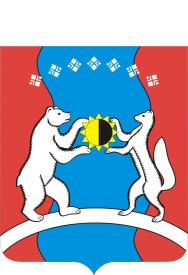 САХА ӨРӨСПҮҮБҮЛҮКЭТЭ«АЛДАН ОРОЙУОНА»МУНИЦИПАЛЬНАЙТЭРИЛЛИИДЬАһАЛТАТАУУРААХ